Corpus Christi Communion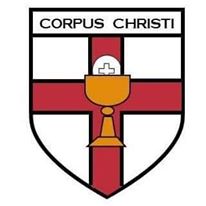 1920 Collingwood Boulevard  Apt. 408Toledo, OHIO 43604Church: 419-517-6762Fax: 419-725-9795      Websites: www.corpuschristicommunion.orgAnnual Reports ATTENTION all Seminarians, Clergy, and Religious. Annual reports and paperwork is due into your Presiding Bishop Office by August 30th, all document can be downloaded on the Clergy Only Page. These forms can be down loaded and filled out and returned by fax, or E-mail to your Presiding Bishop. If you have not received your password for entry to the Clergy Only Page or you E-mail Account information you can do so by contacting your presiding Bishop or the International Office.Clergy E-mail and Web PasswordsClergy, Seminarians and Religious that have not received their E-mail assignment and web password need to do so by August 30th.  See your Presiding Bishop. If you have not received your password for entry to the Clergy Only Page or you E-mail Account information you can do so by contacting your presiding Bishop or the International Office.Fall 2017-18 Classes BeginSept. 22, 2017Instruction for the Fall 2017 term begins on Thursday, September 21, 2017.Academic Calendar with important dates and deadlines. Online Schedule of Classes:http://www.corpuschristicommunion.org/seminaryDate/Time: deadline to register Date(s) -Thursday,  Sep 14, 2017Fall 2017-18 Classes Begin Sep 21, 2017The Corpus Christi Communion Continuing EducationAs clergy of the CCC we understand the Education is a continuing cycle. As Clergy we understand that we will always be continuing are studies. That why all Clergy of the CCC is to be in rolled in at lease on course in the Seminary each semester. Fall Classes begin Sept. 22.  Remember to register for class.Undergraduate courses available FALL 2017-18CCC101  INTRODUCTION TO CORPUS CHRISTI COMMUNIONLecture Tuesdays and Thursdays 6:00pm – 7:50pmDiscussion Fridays 6:00pm – 7:50pm Course Description: In this course the student will spend time learning the Canons of the CCC and the SOPs. Review and introduction to the Clergy Manuals and documents of the Church. The History of The Corpus Christi Communion, from its beginning in 2000 to the present time.  Particular attention is paid to the independent catholic movement and the necessity of The Corpus Christi Communion to more clearly differentiate itself from the Old Catholic/Independent Catholic churches, which depend upon their loose, and in many cases, almost non-existent association with the Old Catholic Church of Utrecht for ecclesial authority and validity.  The Tenets of Faith and “Eight Essentials” of The Corpus Christi Communion will be explored.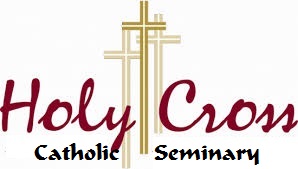 Course:  STE101      STEWARDSHIP AND EVANGELISM Lecture Mondays 6:00pm - 7:50 pm Discussion Tuesdays  8:00pm - 9:50pmCourse Description: Stewardship begins with the Pastor Seminar, Funding our Global Mission Seminar , The Value of the Three “T”s, Time, (Talent and Treasure) Seminar. Evangelism in the 21st Century.Course:       SPR101     SPIRITUALITYLecture Wednesdays and Saturdays 6:00pm - 7:50pmDiscussion Thursdays 8:00pm - 9:50pm Course Description: This course helps the student discern the most important elements of the spiritual life. One is also exposed to some of the Eastern Fathers in this course. The life of the Spirit is the source and inspiration for anyone seeking a deep, personal and committed relationship with the Lord Jesus. There are many paths that one can take in developing that encounter with the Risen Christ., BUT, every form of spirituality and ministry must be rooted in prayers, the Eucharist, a holy way of life and theological inquiry. St. Dominic summarized spirituality and ministry in the best way:  “contemplare et contemplata aliis trader” meaning:  “to contemplate and to share the fruits of one’s contemplation”  Daily prayers, with meditation on the Gospels, frequent participation in the Eucharist, spiritual direction and contact with the larger church body will help to shape, mold, and express the personal gifts given to each person, for the common good.  It is important that one be conscious of their own path of spirituality and seek not only to enflesh it, but to nourish it daily, for the life of the soul is the heart of Christian ministry.